BAB IIPROFIL DESAKondisi Desa Pentingnya memahami kondisi Desa untuk mengetahui kaitannya dengan perencanaan dengan muatan pendukung dan permasalahan yang ada memberikan arti penting dalam mengambil Keputusan dalam penyelenggaaran Pemerintahan Desa, Pembangunan Desa, Pembinaan Masyarakat Desa, Pemberdayaan Masyarakat Desa, Penanggulangan Bencana, Keadaan Darurat dan mendesak Sebagaimana diamanahkan dalam peraturan perundang - undangan sebagai langkah pendayagunaan serta penyelesaian masalah yang timbul di masyarakat Desa.Iklim yang ada di Desa Andalan  tidak jauh beda dengan iklim yang ada di desa - desa lain di wilayah Indonesia khususnya di Desa – Desa  Kecamatan Bayan Kabupaten Lombok Utara mempunyai dua musim yaitu musim penghujan dan musim Kemarau, hal tersebut mempunyai pengaruh langsung terhadap pola tanam yang ada di Desa Andalan. SEJARAH DESA ANDALAN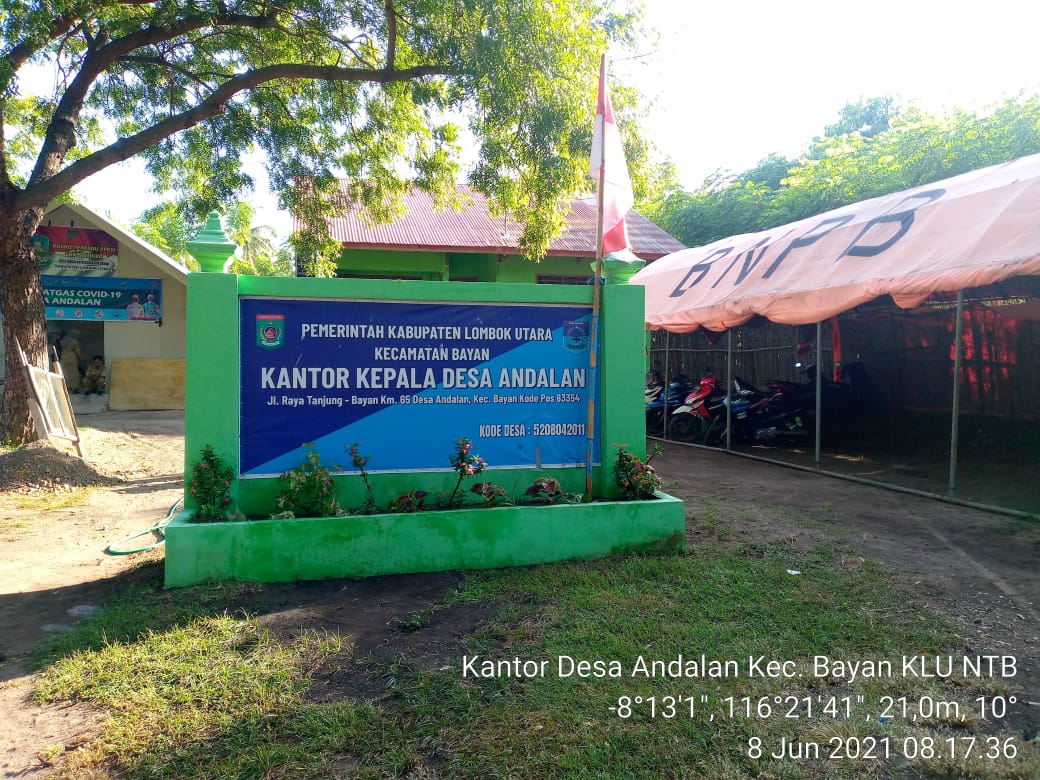 Desa Andalan merupakan salah satu Desa dari 12 ( Dua Belas ) Desa yang ada di Kecamatan Bayan Kabupaten Lombok Utara  dengan luas  2024,12 Ha, dengan batas-batas sebagai berikut:Sebelah Utara 		: Laut jawaSebelah Selatan 		: Desa SalutSebelah Barat 		: Desa Akar-Akar dan Desa Gunjan AsriSebelah Timur 		: Desa  Sukadana dan Desa Batu Rakit, Dan merupakan Desa hasil Pemekaran dari Desa Akar -Akar yang terdiri dari 6 (Enam) Dusun yaitu Dusun Embar-Embar, Dusun Batu Gembung, Dusun Dasan Gelumpang, Dusun Terbis, Dusun Batu Jingkiran dan Dusun Pawang Tenun. Terbentuknya Desa Andalan tidak terlepas dari  prakarsa dari tokoh dan masyarakat Desa Andalan dari 6 (enam) dusun yang tertuang dalam berita acara musyawarah Pembentukan Komite Pemekaran Desa Andalan pada tanggal 28 Desember 2014 yang berlokasi di Dusun Embar -embar, dari hasil musyawarah terbentuklah komite pemekaran dengan Bapak Sukirman, S.Sos, sebagai Ketua Komite pemekaran dan Beberapa Tokoh ditunjuk sebagai Devisi devisi komite pemekaran seperti Bapak H.Mu’izul Muhtiar, Nurana, Amir Mahmud, Marzuki, Kepala Dusun yang akan dimekarkan, Tokoh Agama, Tokoh Adat, tokoh Masyrakat dan Tokoh Pemuda yang tergabung dalam devisi berperan untuk mensosialisasikan tentang pemekaran Desa dari Desa Akar –Akar diwilayah Dusun yang akan dimekarkan mulai dari Dusun Dasan Gelumpang dan Terbis pada tanggal 08 Januari 2015 berlokasi di Dusun Dasan Gelumpang, Dusun Batu Jingkiran dan Pawang Tenun pada tanggal 08 Februari 2015 di Dusun Pawang Tenun yang semuanya setuju untuk dimekarkan dari Desa Akar -Akar. Nama Desa Andalan ditetapkan berdasarkan kesepakatan komite pemekaran dengan tokoh agama, tokah adat, tokoh Masyarakat,tokoh pemuda dan perwakilan masyarakat dari 6 dusun yang akan dimekarkan dari Desa Akar –Akar pada tanggal 15 Februari 2015 di Dusun Batu Gembung.  Nama Desa Andalan diambil dari awalan kata ANDALI  Secara history pada zaman dahulu ada seorang tokoh pejuang Agama, Adat dan Budaya yang bernama Lokak ANDALI (Datoq ANDALI) pada masa kekuasaan Anak Agung yang makamnya dipemakaman Orong Bela Dusun embar – embar. Hasil musyawarah ini sangat direspon positif  oleh Pemerintah Desa Akar –Akar (Bapak  ATSAH, S.Pt), BPD Desa Akar – Akar (Agus Bambang, SPd Beserta Anggota), Pemerintah Daerah Kabupaten Lombok Utara (Bapak Bupati dan wakil Bupati Lombok Utara H. Djohan Sjamsu, SH, dan Dr.H. Najmul Akhyar, SH,MH,) dan Dewan Perwakilan Rakyat Daerah Kabupaten Lombok Utara (khususnya Anggota DPRD Dapil Bayan yang berasal dari Desa Akar – Akar Bapak Ramedi & Bapak L.Moh.Zaki) , dan pada tanggal 12 juni tahun 2015, ditunjuklah Bapak Aripin, S.Sos sebagai Penjabat Sementara Kepala Desa Persiapan Andalan periode 2015-2016, dan Bapak Raden Sri Gede, S.Sos sebagai Penjabat Sementara Kepala Desa Persiapan Andalan sampai di defintipkan Desa Andalan Periode 2016-2021. Desa Andalan didefinitifkan pada tahun 2020 dimasa Bupati dan wakil Bupati Kabupaten Lombok Utara Bapak Dr.H. Najmul Akhyar, SH,MH dan Bapak H. Syarifudin, SH.MH. dan dimasa kepemimpinan Kepala Desa Akar – Akar Bapak Akarman,S.Sos, tepatnya pada tanggal 22 Juni tahun 2020 sebagaimana yang tertuang dalam Peraturan Daerah Kabupaten Lombok Utara Nomor 15 tahun 2020 tentang Pembentukan Desa Andalan Kecamatan Bayan Kabupaten Lombok Utara, yang diserahkan langsung oleh Bapak Bupati Kepada semua Desa hasil Pemekaran se Kabupaten Lombok Utara pada hari ulang tahun Kabupaten Lombok Utara ke 12 pada tanggal 21 Juli 2020,dengan Kode Desa Nomor 5208042011 serta pusat Pemerintahan di Embar – Embar Adapun nama – nama Kepala Desa yang pernah menjabat di Desa Andalan adalah sebagai berikut :ARIPIN, S.Sos			: Penjabat Kepala Desa (Thn. 2015-2016)RADEN SRI GEDE S.Sos	: Penjabat Kepala Desa (Thn. 2016-2021)ARDI, S. Adm			: Penjabat Kepala Desa (Thn. 2021 -2022)ARTI LAMBANG DESA ANDALANLambang Desa Andalan 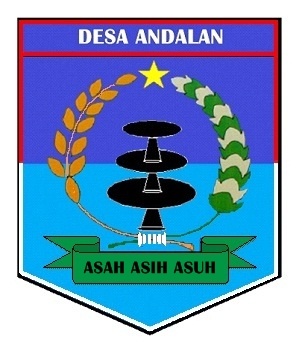  Lambang Desa Andalan mempunyai arti makna sebagai berikut :Warna   Biru dan Hijau Maknanya:Warga Masyarakat Desa Andalan berbatasan dengan Pantai dan      Hutan.Mata Pencarian Warga Masyarakat dari Hasil Laut dan Darat  Tiga Sampak maknanya  :Karakteristik Desa Andalan terdiri dari tiga Karateristik yaitu :AgamaAdat BudayaAlat yang digunakan para Kiayi untuk pelaksanaan adat sehingga bisa digunakan untuk mempersatu dalam pelaksanaan kegiatan adat 12 (Dua Belas ) buah Daun Padi maknanya: Pelantikan penjabat sementara Kepala Desa Andalan dilaksanakan pada Tanggal 12 ( Dua Belas ) Juni 2015.6 (Enam) buah Kapas maknanya: Pelantikan Kepala Desa pada Bulan 6 (Enam).Bintang Warna Putih bagian atas maknanya: Warga Masyarakat Percaya Pada Tuhan Yang Maha Esa.Tali Pengikat Padi dan Kapas sebanyak 6 ( Enam) buah maknanya : Pada saat Pemekaran Desa Andalan terdiri dari 6 ( Enam ) Kepala Dusun yaitu  :Dusun Embar EmbarDusun Batu GembungDusun Dasan GelumpangDusun TerbisDusun Batu JingkiranDusun Pawang TenunLima Sisi pinggir maknanya: Warga Masyarakat Desa Andalan berpedoman pada Pancasila yang merupakan 5 dasan Negara Republik Indonesia.Warna Pinggir Lambang Desa yaitu Warna Merah dan Putih maknanya: Kalau secara Nasional maknanya: Warna Bendera Negara Indonesia adalah berwarna Merah Putih (Merah artinya Berani sedangkan Putih artinya Suci). Kalau secara adat maknanya: Bubur Merah dan Bubur Putih yang sering di lakukan oleh warga masyarakat setiap tahun pada bulan 10 Muharam untuk bubur Putih atau sering disebut Bubur Suro sedangakan bubur merah dilaksanakan pada tanggal 10 bulan Sapar tahun bersangkutan.MOTO DESAKemudian didalam gambar pita terdapat bahasa sesanti yang kami gunakan sebagai moto desa kami yaitu: “ASAH ASIH ASUH “	                                   Makna yang terkandung didalamnya adalah sebagai berikut:ASAH	: Maknanya adalah Kita harus membentuk Keperibadian Masyarakat Desa dan Pemerintah Desa yang bersifat Profesional, Efesien, Efektif, Terbuka dan Bertanggung Jawab.ASIH		: Maknanya adalah Meningkatkan ketahanan Sosial, budaya masyarakat desa Andalan guna menwujudkan masyarakat desa yang mampu menjaga dan memelihara keamanan, perdamaian dan kesatuan sosial yang ada dimasing-masing dusun sebagai bagian dari ketahanan Desa Andalan.  ASUH	: Maknanya adalah Mendorong perkasa, gerakan dan  partisipasi masyarakat desa untuk mengembangkan potensi dan aset desa dengan mengedepankan semangat Partisifasi kerjasama serta semangat kegontongroyongan yang tinggi demi kesejahtraan bersama. Demografi Desa Andalan terdiri dari 6 dusun dengan jumlah penduduk sebesar jiwa yang merupakan salah satu dari 12 Desa di Kecamatan Bayan. Batas Wilayah Desa Andalan Kecamatan Bayan sebagai berikut:Sebelah Utara 	: Desa Laut jawaSebelah Selatan 	: Lombok TengahSebelah Barat 	: Desa Akar – Akar dan Desa Gunjan AsriSebelah Timur 	: Desa  Sukadana dan Desa Batu RakitJarak ke Ibu Kota Provinsi	:  75  KmJarak ke Ibu Kota Kabupaten	:  23  KmJarak ke Ibu Kota kecamatan	:  9  KmJumlah PendudukDesa Andalan mempunyai Jumlah Penduduk 2825 jiwa , yang tersebar dalam 6 Dusun  dengan rincian jumlah penduduk sebagaimana tabel berikut ini :Jumlah Penduduk menurut Agama dan EtnisDitinjau dari segi agama dan kepercayaan masyarakat Desa Andalan mayoritas beragama Islam dan mayoritas etnis sasak, dengan rincian data sebagai berikut:Islam			: 2.753 OrangHindu			: 72	 OrangBudha			:     	 OrangProtestan		:        OrangSasak			: 2.744 OrangBali			: 72 OrangJawa			:        OrangBima 			:    9    OrangDiwilayah Desa Andalan juga terdapat masyarakat penyandang Disabilitas adalah 5 0rangJumlah Penduduk Menurut tingkat pendidikan 	Tingkat pendidikan berpengaruh pada kualitas sumber daya manusia. Proses pembangunan Desa akan berjalan dengan lancar apabila masyarakat memiliki tingkat pendidikan yang cukup tinggi. Akses untuk mendapatkan pendidikan jauh lebih mudah karena jarak tempat pendidikan baik tingkat SD sampai SMA dekat dengan pemukiman warga, akan tetapi kalau dilihat dari data statistik masih rendahnya tingkat pendidikan masyarakat merupakan suatu permasalahan yang harus segera dipecahkan terutama dalam membangun kesadaran masyarakat akan arti pentingya pendidikan. Data penduduk menurut tingkat pendidikannya dapat dilihat pada Tabel berikut:Jumlah Penduduk menurut mata pencaharian Mata pencaharian penduduk di Desa andalan sebagian besar masih berada di sektor pertanian. Hal ini menunjukkan bahwa sektor pertanian memegang peranan penting dalam bidang ekonomi masyarakat. Menurut mata pencaharian penduduk dapat dilihat pada data berikut:Pola Penggunaan TanahPola Penggunaan Tanah di Desa Andalan sebagian besar diperuntukan untuk Tanah Pertanian tadah hujan dan perkebunan, Adapun data kelompok sebagai berikut:Pemilikan TernakSelain pengolah tanah untuk pertanian dan perkebunan masyarakat Desa Andalan juga mengembangkan peternkan di tiap wilayah yang ada di Desa Andalan, adapun Jumlah kepemilikan hewan ternak, penduduk Desa Andalan adalah sebagai mana tertera pada table berikut;Keadaan SosialMayoritas mata pencarian penduduk Desa andalan bergerak dibidang pertanian, perkebunan dan peternakan. Permasalahan yang sering muncul berkaitan dengan mata pencaharian penduduk adalah tersedianya lapangan pekerjaan yang kurang memadai dengan perkembangan penduduk. Hal lain yang perlu diperhatikan dalam pembangunan desa adalah melakukan usaha perluasan kesempatan kerja dengan melakukan penguatan usaha kecil pemberian kredit sebagai modal untuk pengembangan usaha khususnya di bidang perdagangan melalui pernyertaan modal bumdesa nantinya. Tingkat angka kemiskinan Desa Andalan yang masih tinggi menjadikan Desa Andalan harus bisa mencari peluang lain yang bisa menunjang peningkatan taraf ekonomi bagi masyarakat. Banyaknya kegiatan lembaga di Desa Andalan seperti LPMD, Karang Taruna, PKK, Posyandu, Kelompok Arisan PKK, Kelompok tani, kelompok ternak Kelompok Adat merupakan aset desa yang bermanfaat untuk dijadikan media penyampaian informasi dalam setiap proses pembangunan desa pada masyarakat.Potensi Sumber Daya Alam ( SDA ) Potensi dan Luas WilayahDesa Andalan memilika potensi sumber daya alam yang kaya tidak bila dibandingkan Desa – Desa yang ada di Daerah Kabupaten Lombok Utara khususnya Kecamatan Bayan, hal ini dikarenakan wilayah desa andalan mencakup mulai dari garis pantai sampai dengan daerah pegunungan (Daerah Kawasan/TNGR) menghasilkan komoditi dari hasil pertanian, perkebunan, peternakan dan nelayan adapun rincian luas wilayah sebagai berikut:Tipologi Desa ;Desa Andalan memiliki tipologi sebagai berikut :Desa memliki daerah pesisir/Pantai				Desa memiliki daerah hutan/pegununganDesa yang memiliki daerah dataran rendah untuk lahan pertanian dan perkebuna				Desa memiliki akses kePerkotaan			Iklim Desa Andalan memiliki iklimCurah hujan					:  1000  Mm/Th.Suhu rata – rata				:  22-24 Ctinggi tempat					:  1.300 MdlBentang wilayah				:  Datar/pegununganSarana dan Prasaran Desa2.  Sarana dan Prasarana Umum  Desa	Kondisi sarana dan prasarana umum Desa Andalan garis besar adalah sebagai   berikut :3.  Pendidikan, Tempat Ibadah Dan Fasilitas UmumPotensi Kelembagaan Desa 1.  Lembaga Pemerintahan Desa ;Jumlah Aparat Desa			: 23 Orang Pendidikan Kepala Desa		: SMK Pendidikan Sekretaris Desa		: S1Kaur Perencanaan Pembangunan	: SMKKaur Keuangan				: SLTAKaur Umum dan Tata usaha		: SLTAKasi Pemerintahan			: SLTAKasi Kesra					: S1Kasi Pelayanan				: SLTAJumlah Dusun				: 6 Dusun  Staf Desa 					: 6 OrangJumlah RW / RT				: 22 Orang Kader Posyandu 				: 35 OrangBPD 						: 11 Orang LPM						: 21 OrangKarang Taruna 				: 26 OrangPKK 						: 27 OrangTSBD						:  8 OrangLinmas Dusun				: 6 Orang 2.	Lembaga Pendidikan;Jumlah TK / PAUD		:  1 unitJumlah SD / se derajat	:  4 unitPondok Pesantren 		: 1 Unit3. Kelembagaan Kesehatan:Polindes 				: 0 UnitPostu				: 0 UnitPosyandu			: 5 Unit4. Kelembagaan Keamanan;Jumlah Pos Kamling		:  2 unitJumlah Hansip / LINMAS	:  6 OrangKeadaan Ekonomi DesaKekayaan Sumber Daya Alam yang ada di Desa Andalan amat sangat mendukung baik dari segi pengembangan ekonomi maupun sosial budaya. Jika digolongkan dengan kelas ekonomi masyarakat, maka masyarakat Desa andalan di dominasi oleh kelas ekonomi menengah kebawah. Sedangkan Pendapatan Desa Andalan bersumber dari keseluruhan penerimaan Desa yang dibukukan dalam APBDes setiap tahun anggaran. Menurut Peraturan Desa Andalan Nomor 5 Tahun 2021 bahwa Sumber Pendapatan Desa terdiri dari: Struktur Organisasi Pemerintah Desa Sebagaimana dipaparkan dalam UU No. 06 tahun 2014 bahwa di dalam Desa terdapat tiga kategori kelembagaan Desa yang memiliki peranan dalam tata kelola Desa, yaitu: Pemerintah Desa, Badan Permusyawaratan Desa dan Lembaga Kemasyarakatan. Dalam undang-undang tersebut disebutkan bahwa penyelenggaraan urusan pemerintahan di tingkat Desa (pemerintahan Desa) dilaksanakan oleh Pemerintah Desa dan Badan Permusyawaratan Desa. Pemerintahan Desa ini dijalankan untuk mengatur dan mengurus kepentingan masyarakat setempat berdasarkan asal-usul dan adat istiadat setempat yang diakui dan dihormati dalam sistem pemerintahan di negeri ini. Pemerintah Desa atau yang disebut dengan nama lain adalah kepala Desa dan perangkat Desa sebagai unsur penyelenggara pemerintahan Desa. Kepala Desa mempunyai tugas menyelenggarakan urusan pemerintahan, pembangunan, dan kemasyarakatan. Badan Permusyawaratan Desa adalah lembaga yang merupakan perwujudan demokrasi dalam penyelenggaraan pemerintahan Desa sebagai unsur penyelenggara pemerintahan Desa. Badan Permusyawaratan Desa berfungsi menetapkan peraturan Desa bersama kepala Desa, menampung dan menyalurkan aspirasi masyarakat. BPD berkedudukan sebagai unsur penyelenggara pemerintahan Desa. Anggota BPD adalah wakil dari penduduk Desa bersangkutan berdasarkan keterwakilan wilayah yang ditetapkan dengan cara musyawarah dan mufakat. BPD berfungsi menetapkan peraturan Desa bersama Kepala Desa, menampung dan menyalurkan aspirasi masyarakat.DAFTAR ORGANISASI DAN TATA KERJA PEMERINTAH DESA DAN LEMBAGA DESAPEMERINTAHAN DESABADAN PERMUSYAWARATAN DESA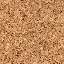 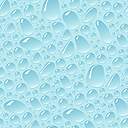 LEMBAGA PEMBERDAYAAN MASYARATAN TIM PENGGERAK PKK DESA ANDALANKARANG TARUNA DESATIM SIAGA BENCANA DESALINMAS DUSUNNo.Nama DusunJumlah PendudukJumlah PendudukJumlahNo.Nama DusunLakiPerempuanJumlah1Embar - embar3422956372Batu Gembung2963166123Dasan Gelumpang3323126444Terbis107911985Batu Jingkiran1671623296Pawang Tenun2101954052825  Data Menurut  Jumlah Kepala Keluarga (KK)  Data Menurut  Jumlah Kepala Keluarga (KK)  Data Menurut  Jumlah Kepala Keluarga (KK)  Data Menurut  Jumlah Kepala Keluarga (KK)No.Nama DusunJumlah  Kepala Keluarga (KK)Jumlah  Kepala Keluarga (KK)JumlahNo.Nama DusunLakiPerempuanJumlah1Embar - embar170302002Batu Gembung150341843Dasan Gelumpang194212154Terbis5610665Batu Jingkiran7522976Pawang Tenun1129121883No.Nama DusunJumlah Kepala Keluarga (KK)Jumlah Kepala Keluarga (KK)Jumlah Kepala Keluarga (KK)Jumlah Kepala Keluarga (KK)Jumlah Kepala Keluarga (KK)Jumlah Kepala Keluarga (KK)Jumlah Kepala Keluarga (KK)Jumlah Kepala Keluarga (KK)Jumlah Kepala Keluarga (KK)Jumlah Kepala Keluarga (KK)Jumlah Kepala Keluarga (KK)Jumlah Kepala Keluarga (KK)Jumlah Kepala Keluarga (KK)Jumlah Kepala Keluarga (KK)Jumlah Kepala Keluarga (KK)Jumlah Kepala Keluarga (KK)Jumlah Kepala Keluarga (KK)Jumlah Kepala Keluarga (KK)Jumlah Kepala Keluarga (KK)Jumlah Kepala Keluarga (KK)JumlahNo.Nama DusunLakiLakiLakiLakiLakiLakiLakiLakiLakiLakiPerempuanPerempuanPerempuanPerempuanPerempuanPerempuanPerempuanPerempuanPerempuanPerempuanJumlahNo.Nama DusunTSTSTtSDTtSDTSDTSDSMPSMPSMASMAD2D2D3D3S1S1S2S2S3S3JumlahNo.Nama DusunLPLPLPLPLPLPLPLPLPLP1Embar - embar5449624489797761504800539700006372Batu Gembung107160958842341916281710003110006123Dasan Gelumpang791079478604347354842001037006444Terbis51741018512923200012000001985Batu Jingkiran506035303520312820172000100003296Pawang Tenun140607933231611812600001700000405991991639639464464354354313313331010505011002825No.Jenis mata pencaharianJumlah(jiwa)Keterangan12345678910111213Petani/PekebunPedagang/PengusahaBuruh TaniPertukanganPeternakPNSPolriSopir Karyawan SwastaTukang KayuTukang Jahit  Pengusaha kecilGuru swasta               100353258382891217123853616NoNama KelompokAlamatNama PengurusNama Pengurus1Bajang MandiriEmbar -EmbarKetua : Mohamad Rusni1Bajang MandiriEmbar -EmbarSekretaris: Muhamad Sarifudin1Bajang MandiriEmbar -EmbarBendahara: Rusdin2Tunas HarapanEmbar -EmbarKetua : Muhdan2Tunas HarapanEmbar -EmbarSekretaris: H. Tanwir2Tunas HarapanEmbar -EmbarBendahara: H. Mukri3Andalan FarmEmbar -EmbarKetua : M. Joni3Andalan FarmEmbar -EmbarSekretaris: Sinarti3Andalan FarmEmbar -EmbarBendahara: Suharjo4Semoga BerkahEmbar -EmbarKetua : Samunah4Semoga BerkahEmbar -EmbarSekretaris: Jihat Sukma4Semoga BerkahEmbar -EmbarBendahara: Rumasan5Bunda HebatEmbar -EmbarKetua : Nasari5Bunda HebatEmbar -EmbarSekretaris: Siti Maesaroh5Bunda HebatEmbar -EmbarBendahara: Herni6Ubi KuningEmbar -EmbarKetua : Rusman6Ubi KuningEmbar -EmbarSekretaris: Ade Irmayanti6Ubi KuningEmbar -EmbarBendahara: Yuli Asmayanti7Kripik AndalanEmbar -EmbarKetua : Sapirah7Kripik AndalanEmbar -EmbarSekretaris: Sumarni7Kripik AndalanEmbar -EmbarBendahara: Saharnim8Hijau SegarEmbar -EmbarKetua : Suharjo8Hijau SegarEmbar -EmbarSekretaris: Samunah8Hijau SegarEmbar -EmbarBendahara: Ramdan Zohan9Melet MakmurBatu GembungKetua : Marzuki9Melet MakmurBatu GembungSekretaris: Hendriawan9Melet MakmurBatu GembungBendahara: Kamarudin10Karya TaniBatu GembungKetua : Sabudin10Karya TaniBatu GembungSekretaris: Lasanom10Karya TaniBatu GembungBendahara: Amirudin, S.Pd11Patuh GenemBatu GembungKetua : Jumanem11Patuh GenemBatu GembungSekretaris: Siti Jumaenah11Patuh GenemBatu GembungBendahara: Suparman12Melet MajuBatu GembungKetua : Sirsana12Melet MajuBatu GembungSekretaris: Alfan Irwadi12Melet MajuBatu GembungBendahara: Jumahat13Harapan BersamaBatu GembungKetua : Srinadi13Harapan BersamaBatu GembungSekretaris: Marwanto13Harapan BersamaBatu GembungBendahara: Sumardi14Beriuk MelangkahDs. GelumpangKetua : Nurana14Beriuk MelangkahDs. GelumpangSekretaris: Mistanep14Beriuk MelangkahDs. GelumpangBendahara: Janati15Patuh AngenDs. GelumpangKetua : Sariana15Patuh AngenDs. GelumpangSekretaris: Sipahat15Patuh AngenDs. GelumpangBendahara: Mistanem16Tegem BarengTerbisKetua : Rumahat16Tegem BarengTerbisSekretaris: Jumati16Tegem BarengTerbisBendahara: Dasanep17Beriuk BarengTerbisKetua : Nurasip17Beriuk BarengTerbisSekretaris: Sariati17Beriuk BarengTerbisBendahara: Suryanep18Tunas Harapan DuaBatu JingkiranKetua : Baharudin18Tunas Harapan DuaBatu JingkiranSekretaris: Rahanom18Tunas Harapan DuaBatu JingkiranBendahara: Muhadi19Mawar MekarBatu JingkiranKetua : Samsudin19Mawar MekarBatu JingkiranSekretaris: Jumde19Mawar MekarBatu JingkiranBendahara: Lukman20Patuh AngenBatu JingkiranKetua : Mistanem20Patuh AngenBatu JingkiranSekretaris: Sapriadi20Patuh AngenBatu JingkiranBendahara: Sarsana21PKH Ibu-ibuBatu JingkiranKetua : Nenten21PKH Ibu-ibuBatu JingkiranSekretaris: Siti Manah21PKH Ibu-ibuBatu JingkiranBendahara: Sarisah22Surya AndalanPawang TenunKetua : Raden Nasiun22Surya AndalanPawang TenunSekretaris: Raden Basri22Surya AndalanPawang TenunBendahara: Raden Swandi Yusup23Karya Harapan Pawang TenunKetua : I Wayan Sumiarta23Baro' BisaPawang TenunSekretaris: Rudanem23Pawang TenunBendahara: A. Rema24Maju BersamaPawang TenunKetua : Usdianto24Maju BersamaPawang TenunSekretaris: Usnan Hadi24Maju BersamaPawang TenunBendahara: Nurhayati25Karya BaktiPawang TenunKetua : Muliadi25Karya BaktiPawang TenunSekretaris: Kamarudin25Karya BaktiPawang TenunBendahara: RismadiNODUSUNDATA PETERNAKANDATA PETERNAKANDATA PETERNAKANDATA PETERNAKANDATA PETERNAKANDATA PETERNAKANDATA PETERNAKANDATA PETERNAKANDATA PETERNAKANDATA PETERNAKANDATA PETERNAKANDATA PETERNAKANDATA PETERNAKANDATA PETERNAKANNODUSUNSAPISAPIKAMBINGKAMBINGKERBAUKERBAUKUDAKUDABABIBABIAYAM AYAM ITIKITIKJBJBJBJBJBJBJB1Embar - embar304010150000004060242Batu Gembung852002060310000100150223Dasan Gelumpang4183153285270000110312004Terbis1568415000000521155Batu Jingkiran20302515000000901006Pawang Tenun150100190001553007003070762762892892131300202021292129110110No.Jenis TanahJenis TanahLuas Satuan                A. FASILITAS UMUM                A. FASILITAS UMUM                A. FASILITAS UMUM                A. FASILITAS UMUM                A. FASILITAS UMUM1Kantor Desa Andalan20Are2Sekolah Dasar97Are3Sekolah Menengah/MtsSekolah Menengah/Mts1.5Ha4Polindes2Are5Posyandu4Are6Lapangan Umum1Ha7Pemakaman Umum3.25Hatotal luas128.75                B. TANAH PERTANIAN                B. TANAH PERTANIAN                B. TANAH PERTANIAN                B. TANAH PERTANIAN                B. TANAH PERTANIAN1PerkebunanPerkebunan570Ha2Tadah HujanTadah Hujan1323.37Ha                C. Tanah Perumahan                C. Tanah Perumahan                C. Tanah Perumahan                C. Tanah Perumahan                C. Tanah Perumahan1PerumahanPerumahan2HaJUMLAHJUMLAHJUMLAH2024.12HaNOJenis barang/bangunanVOLUMEKEADAAN BARANG / BANGUNAN AKHIR TAHUNKEADAAN BARANG / BANGUNAN AKHIR TAHUNNOJenis barang/bangunanVOLUMEBAIKRUSAK1Kantor Desa1baik2Kursi Plastik22BAIK3Leptop Accer Core i33BAIK4Printer Epson L31104315Kipas Angin4316Lemari Arsip2BAIK7Taplak Meja2BAIK8Piring7439Gelas2419510Kocor / Teko1BAIK11Bingkai Poto Wakil Presiden1BAIK12Bingkai Poto Burung Garuda1BAIK13Leptop Oprator Siskiudes ASUS Core i7 1BAIK14Salon / Welrles 1BAIK15Berangkas Desa1BAIK16Bangunan Posko Satgas Covid-191BAIK17Heandphone SDGs1BAIK18Pemotong Rumput1BAIK19KWH Listrik1BAIK20Kompor Gas Rinai1BAIK21Tong Gas 1BAIK22Thermos1BAIK23Papan Struktur3BAIK24Heandsanitizer1BAIK25Meja Kerja Kaca8BAIK26Steples Kecil6BAIK27Steples Besar6BAIK28Penggaris Besi P : 30 cm6BAIK29Kater Besar 6BAIK30Map Tanda Tangan6BAIK31Gunting Kecil2BAIK32Gunting Besar4BAIK33PJU50BAIK34Drainase Lapangan Dasan Gelumpang1BAIK35Tiang Bendera1BAIK36LCD Proyektor1BAIK37Leptop Accer cor i31BAIK38Wearles / salon639Kursi Plastik3540Kursi Putar241Leptop Accer cor i32BAIK42Leptop ASUS cor i51BAIKNo.Status JalanPanjangKeterangan1234Jalan ProvinsiJalan KabupatenJalan Strategis DesaJalan Desa± 2.5 km± 10  km± 5 km± 15 kmNo.Jenis prasaranaJumlah/unitKeterangan1234567TK/PAUDSekolah Dasar/SDIMasjidMushollaPondok PesantrenBalai DusunLapangan Sepak Bola1453111Pendapatan TransferDana DesaRp.1,909,185.000DDBagi hasil pajak & Retribusi daerah KabupatenRp. 137.170.800 Bagi Hasil pajakAlokasi Dana DesaRP.  860.207.000ADDNONAMAJABATAN1MEGAWADIKepala Desa2AMIRUDIN, S.PdSekretaris Desa3RUSNANKasi Pemerintahan4KHAERUDINKasi Kesra5ISWANDIKasi Pelayanan6RUDIANTOKaur Keuangan7ALFAN IRWADIkaur Perencanaan8SINARTIKaur Umum dan tata Usaha9SUPAWADIStaf Kasi pemerintahan10Ahmad AmirudinStaf Kasi Kesra11SRIMAYAStaf Kasi Pelayanan12KASINEPStap kaur Keuangan13RENALIStap kaur Perencanaan15KAMARUDINStaf Kaur Tata Usaha16M. RAMLIKawil Dusun Embar-embar17Jumahat, Ama,Pd.ORKawil Dusun Dasan Gelumpang18Budiarto, S.PdKawil Dusun Batu Gembung19RibaliKawil Dusun Terbis20BudiantoKawil Dusun Batu Jingkiran21MisudinKawil DusunPawang Tenun22SaptiniStap BPD23PUTRANEPSID24Abdul WarisCleaning SevisNONAMAJABATAN1RADEN USPARMAN, S.PdKetua2SABDURRAHMANWakil Ketua3TUTIQ AYUNEMSekretaris4RAHMANAnggota5SURABUAnggotaNONAMAJABATAN1Muhammad JoniKetua2Hairul FajriSekretaris3Misawan, S.IPBendahara4Safrudin, Amd.ParAnggota5Muhibudin, S.PdAnggota6RatsanemAnggota7Rian EfendiAnggota8Suadi, S.SosAnggota9RusmanAnggota10Ritajib, S.SosAnggota11Tutik AryaniAnggota12MarzukiAnggota13LastanepAnggota14Ahmad WinadiAnggota15H. TanwirAnggota16Sangurip, S.MAnggota17JumadiAnggota18NoviantiAnggota19RusmadiAnggota20MuhdanAnggota21SuharjoAnggotaNONAMAJABATAN1Ny. Patma Sari MegawadiKetua 2Ny. Wiwin Sari AmirudinWakil Ketua3IswandiSekretaris4Ny. Sarni Abdul WarisAnggota5Ny. Siti Maesaroh M. RamliAnggota6Ny. Salmini R.M IswandiAnggota7Ny. Winda R. Adi SupratmanAnggota8Ny Muliani Erlina KhaerudinAnggota9Ny. Kasinep NengsalamAnggota10Ny. Piti RamediAnggota11Ny. Junita SuadiAnggota12ZurmainiAnggota13Ny. Renita PutranepAnggota14Ny. Lasani BudiartoAnggota15Gupinda Karmila M.N.UAnggota16Ny. Ensri RatnalipAnggota17Ny. Herni Saeful BadriAnggota18Ny. Lasanep NursadiAnggota19Tutiq AyunemAnggota20Ny. Nuranten JumahatAnggota21Ny. Arnia Wati SinartiAnggota22Ny. Denda Sumaini L. JayadiAnggota23Roza FatmawatiAnggota24LasniwatiAnggota25Ny. Siti Nurul Bayani BudiantoAnggota26Ny. Sudiah JaelaniAnggota27Ny. Helni Adrianti Usman E.AnggotaNONAMAJABATAN1AGUSALIM, S.PdKetua 2LASADINATASekretaris3M. ASHARUDINBendahara4DEDI SETIAWANAnggota5RIZAL FAHMIAnggota6LINDA USMAELINAnggota7AHMAD SULTONAnggota8ZULHADIAnggota9HAMZAN WAHYUDI, S.Pd.IAnggota10RADEN SUPIADI, S.PdAnggota11RAMDAN HADIAnggota12WAHYU FUJIATUL BAYANAnggota13ANDI SOPIANAnggota14RUNISAHAnggota15SENADI, S.PdAnggota16ISTRAJIB PURWANTOAnggota17AHMAD RAMLI, S.PdAnggota18RAMDANAnggota19RAMDANAnggota20SEPTIAWANAnggota21MUDIALIPAnggota22ANDRE JOSUAAnggota23CHAIRUL HAMDANIAnggota24SIRMANEPAnggota25R. SWANDI YUSUFAnggota26HERU AGUSTIADIAnggotaNONAMAJABATAN1AhyadiKetua 2I Wayan SumartaSekretaris 3Iskandar, S.PdBendahara 4Aryadi SomaAnggota5Titik MaesaptiniAnggota6Ramdan HadiAnggota7JumanemAnggota8MisbahAnggotaNONAMAJABATAN1GEDE ARYA WIBAWAKoordinator2JIHAT SUKMAAnggota3JUMANDIKAAnggota4ABDUL HADIAnggota5SU'EF PAYADIAnggota6R.HERI KUSNANDARAnggota